Name: _____________________________				Date: ________________The table below shows the number of brothers and sisters that each student in a class has. Complete the table below and then use the information to create a pie chart.Hint: Multiply the decimal by 360 to find the degrees of rotation for the pie chart.Number of siblings (brothers or sisters) of each student in Mr. Lopez's 6th Grade Class Number of siblings (brothers or sisters) of each student in Mr. Lopez's 6th Grade Class Number of siblings (brothers or sisters) of each student in Mr. Lopez's 6th Grade Class Number of siblings (brothers or sisters) of each student in Mr. Lopez's 6th Grade Class Number of siblings (brothers or sisters) of each student in Mr. Lopez's 6th Grade Class Number of siblings (brothers or sisters) of each student in Mr. Lopez's 6th Grade Class Number of siblings (brothers or sisters) of each student in Mr. Lopez's 6th Grade Class 0125131202021212243231223401Siblings# of students fractiondecimaldegrees051.4°170.25 234250.036 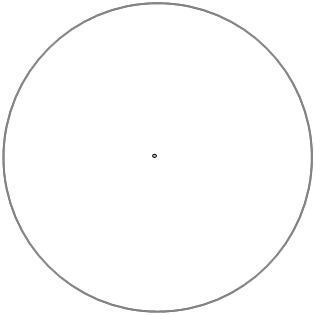 